Geometry 					                   Name: _____________________________Date:_______Unit # 2 – Lines and AnglesParallel Lines and Transversals – Day 4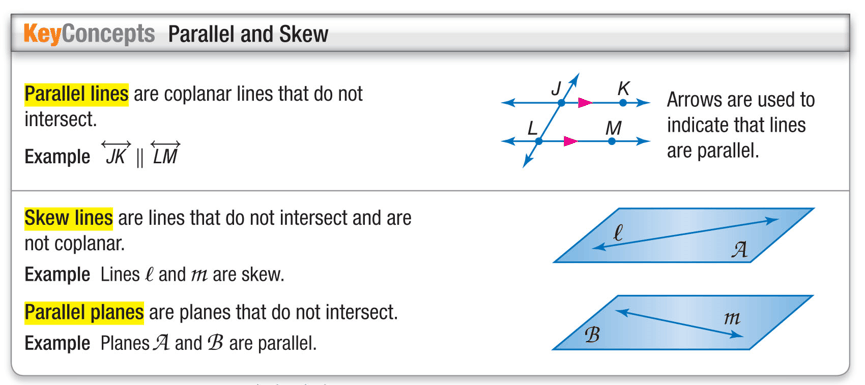 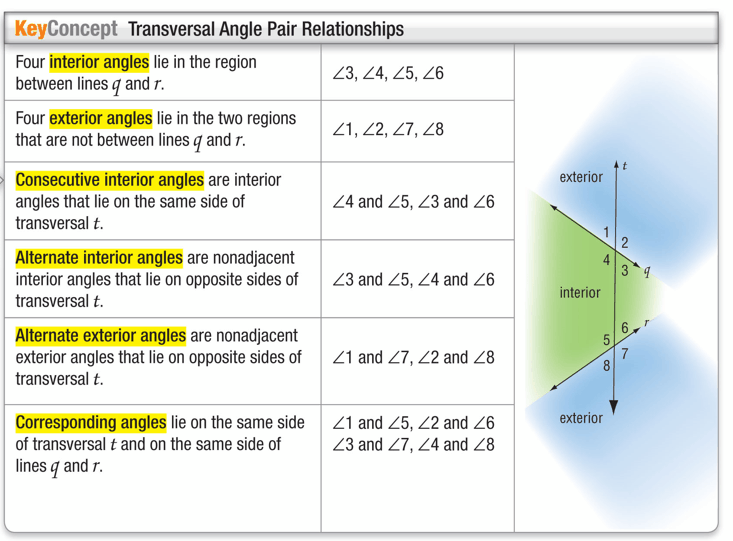 Example 1.A. Classify the relationship between ∠2 and ∠6 as alternate interior, alternate exterior, corresponding, or consecutive interior angles.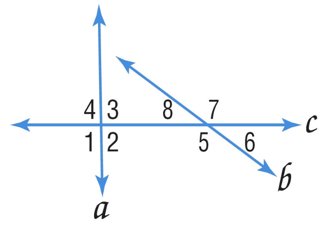 B. Classify the relationship between ∠1 and ∠7 as alternate interior, alternate exterior, corresponding, or consecutive interior angles.C. Classify the relationship between ∠3 and  ∠8 as alternate interior, alternate exterior, corresponding, or consecutive interior angles.D. Classify the relationship between ∠3 and ∠5 as alternate interior, alternate exterior, corresponding, or consecutive interior angles.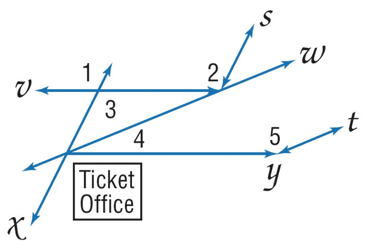 Example 2.A. BUS STATION The driveways at a bus station are shown. Identify the transversal connecting ∠1 and ∠2. Then classify the relationship between the pair of angles.B. BUS STATION The driveways at a bus station are shown. Identify the transversal connecting ∠2 and ∠3. Then classify the relationship between the pair of angles.C. BUS STATION The driveways at a bus station are shown. Identify the transversal connecting ∠ 4 and ∠5. Then classify the Relationship between the pair of angles.